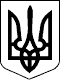                                 76 СЕСІЯ ЩАСЛИВЦІВСЬКОЇ СІЛЬСЬКОЇ РАДИ7 СКЛИКАННЯ                                                           РІШЕННЯ12.09.2018р.с. Щасливцеве	                                № 1189Про надання дозволу на розробкупроекту землеустрою щодо відведенняземельної ділянки в постійне користування         На підставі заяви комунальної установи з капітального будівництва об’єктів комунального і соціально-культурного призначення, наданих документів, керуючись ст. 12,19,123,125,126 Земельного кодексу України та ст. 26 Закону України «Про місцеве самоврядування в Україні» сесія сільської радиВИРІШИЛА:1.Надати дозвіл комунальній установі з капітального будівництва об’єктів комунального і соціально-культурного призначення Щасливцевської сільської ради  (код юридичної особи 36290993)  на розробку проекту землеустрою щодо відведення  в постійне користування земельної ділянки  орієнтовною площею   для будівництва та обслуговування комплексу очисних споруд (очисні споруди, колектор, КНС)  (код 3.1), розташованої на території Щасливцевської сільської ради в межах с. Щасливцеве Генічеського району Херсонської обл. із земель рекреаційного призначення Щасливцевської сільської ради.2.Комунальній установі з капітального будівництва об’єктів соціально-культурного і комунального призначення Щасливцевської сільської ради протягом місяця звернутись до землевпорядної організації, яка має відповідний дозвіл на виконання цих робіт  розробку проекту землеустрою  щодо відведення в постійне користування  вищезазначеної земельної ділянки.                               3.Контроль за виконанням рішення покласти на комісію з питань регулювання земельних відносин.Сільський голова                                                                В.О.Плохушко